НЕ ЗАПЛАТИЛ НАЛОГИ ВОВРЕМЯ? СДЕЛАЙ ЭТО ПРЯМО СЕЙЧАС!2 декабря 2019 года истек срок уплатыимущественных налоговУ граждан, владеющих недвижимостью (дома, квартиры и т.п.), земельными участками или транспортом, имеется обязанность по уплате имущественных налогов. Уплатить налоги надо в срок, установленный законодательством. Например, в 2019 году необходимо было уплатить налоги, начисленные за 2018 год, и сделать это надо было до 2 декабря 2019 года.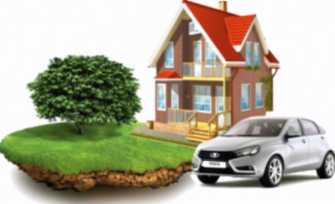 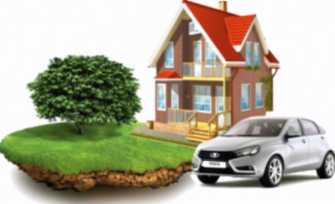 Если вы не успели уплатить налоги вовремяДело может дойти до суда, ограничения права на выезд за рубеж и ареста имущества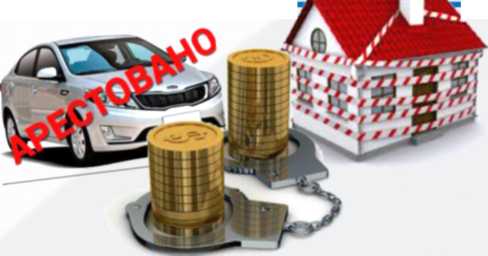 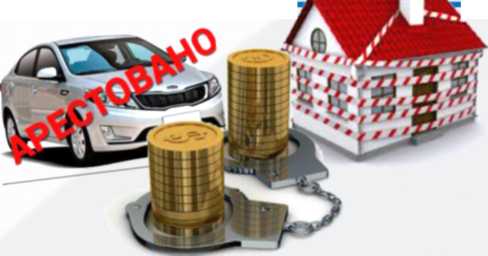 Узнайте есть ли у вас задолженность по налогам!  По телефону такие сведения Налоговым кодексом РФ давать запрещено, во избежание разглашения конфиденциальной информации. Поэтому необходимо:либо посетить налоговую инспекцию (или МФЦ) лично,либо узнать через Портал госуслуг (www.gosuslugi.ru ),либо узнать через электронный сервис «Личный кабинет налогоплательщика» (https://lkfl.nalog.ru/lk/), расположенный на сайте ФНС России (www.nalog.ru).Как оплатить задолженность по имущественным налогам?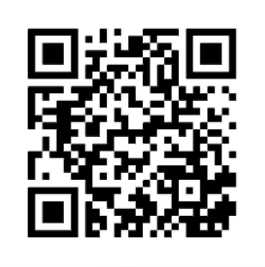 По платежному документу, полученному в налоговой инспекции.Через Портал госуслуг.Через «Личный кабинет налогоплательщика». Теперь оплатить налоги и задолженность можно также в мобильном приложении «Личный кабинет налогоплательщика для физических лиц». Приложение доступно пользователям смартфонов на платформах Андроид и iOS. Найти его можно в Арр Store и Google-Play по названию «Налоги ФЛ».Войти в сервис можно с помощью как пароля, получаемого при создании Личного кабинета, так и подтвержденной учетной записи портала «Госуслуг».Клиенты «Сбербанка» могут произвести оплату через мобильное приложение «Сбербанк-онлайн», а также через терминалы, указав ИНН, либо приложив квитанцию со штрих-кодом.